COMMUNIQUE DE PRESSE MICROSTART A PRÊTÉ PLUS DE 10 MILLIONS D’EUROS POUR LUTTER CONTRE LE CHÔMAGE81 emplois créés à Charleroi grâce au microcréditCharleroi, le 23 juillet 2015 – En ce début d’été, microStart est fière d’annoncer une nouvelle étape symbolique qui confirme le succès du microcrédit en Belgique : l’institution de microcrédit a prêté plus de 10 millions d’euros depuis sa création en 2011. Une somme qui a permis de créer 1000 nouveaux emplois, dont 81 à Charleroi. microStart soutient les exclus du système bancaire classique (petits indépendants, chômeurs, allocataires du CPAS…) dans la création et le développement de leur propre activité. En d’autres mots, l’institution de microcrédit soutient les projets professionnels des personnes ayant plus d’idées que d’argent, et ce grâce à l’octroi d’un microcrédit de 500 € à 15.000 € et d’un accompagnement gratuit dans différents domaines (finance, gestion, juridique, comptable…).10 millions d’euros de microcréditsAu-delà du chiffre impressionnant mais peut-être abstrait, ces 10 millions d’euros, c’est surtout un grand coup de pouce qui a permis de soutenir quelque 1400 entreprises et de créer 1000 emplois. En 2015, rien qu’à Charleroi, l’agence locale de microStart a rencontré pas moins de 361 candidats et accordé 51 crédits pour un montant moyen octroyé de 5880 €. Depuis sa création en novembre 2014, l'agence a soutenu directement 134 projets permettant de créer 81 jobs.Pour mener à bien sa mission d’acteur de la microfinance, microStart peut compter  sur de nombreux partenaires, notamment BNP Paribas Fortis qui lui accorde une ligne de crédit utilisée pour financer les micro-entrepreneurs. Selon une étude de la Vlerick Business School, menée en collaboration avec la banque, un microcrédit aboutit dans 80% des cas à un emploi durable. Clency Samain : artiste sculpteur de pierre à CharleroiClency Samain (voir photo), 28 ans, est un véritable passionné du travail de la pierre depuis son plus jeune âge. Lors de ses études supérieures, il s’oriente vers le dessin, mais il reviendra très vite à son premier amour en complétant sa formation artistique avec une formation IFAPME en tailleur de pierre ; un parcours qui réunit créativité et savoir-faire. Grâce à microStart, le jeune entrepreneur a pu lancer sa propre activité : il exerce dorénavant dans les anciens fours à chaux de Tournai où les curieux peuvent entendre résonner le bruit du marteau sur la pierre.   Des audacieux tels que Clency Samain, microStart en rencontre chaque jour. Sa mission : les écouter, leur faire confiance, construire avec eux un projet réaliste, et les accompagner dans la mise sur pied ou le développement de leurs activités, dans les meilleures conditions possibles.Le saviez-vous ? 45% des clients de l’agence de Charleroi sont des femmes.77% des clients de l’agence de Charleroi ont moins de 40 ans.57% des candidats de Charleroi sont demandeurs d’emploi et 29% sont déjà indépendants.Les secteurs d’activités les plus représentés sont l’horeca et le commerce (64%).Contact presse : Pour tout complément d’information, demande d’interview ou matériel visuel, merci de prendre contact avec :Voice Agency - Karel Goethals – karel@voice.be – 02/340.92.41 – 0485/82.96.52 Site web : www.microstart.be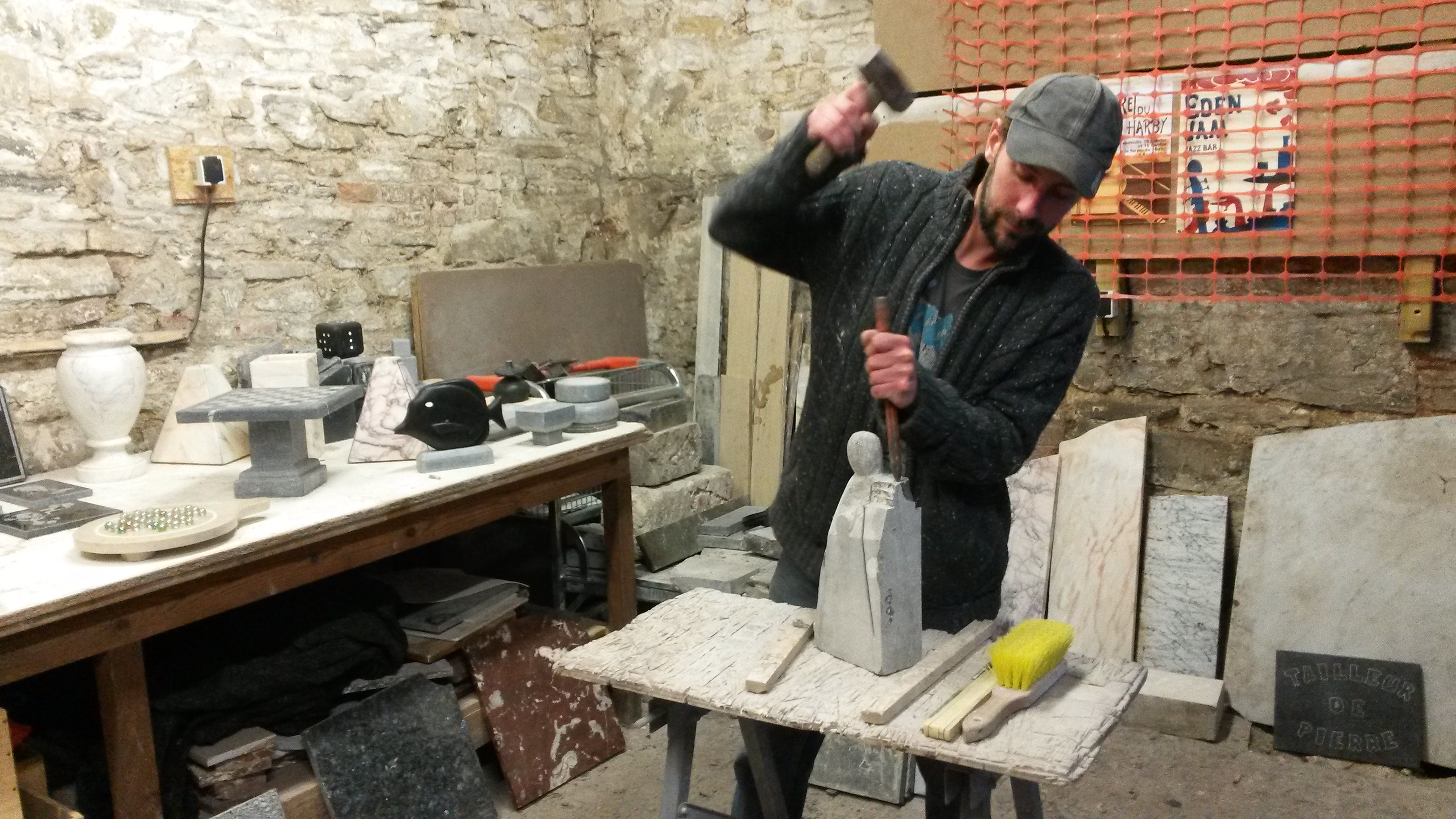 